เมื่อวันที่ ๒๒ เมษายน ๒๕๖๕ เวลา ๑๓.๐๐ น. นายพยงค์ สงวนถ้อย นายกเทศมนตรีตำบล     นาสาร ได้ประชุมผู้บริหาร ข้าราชการลูกจ้างเทศบาล เรื่อง การแสดงเจตจำนงสุจริต กำหนดนโยบายคุณธรรมและความโปร่งใส ให้ข้าราชการและพนักงานเทศบาลยึดถือและถือปฏิบัติเพื่อให้การบริหารราชการของเทศบาลมีความโปร่งใส สามารถป้องกันการทุจริตของบุคลากรและลดข้อร้องเรียนจากการดำเนินงานของเทศบาล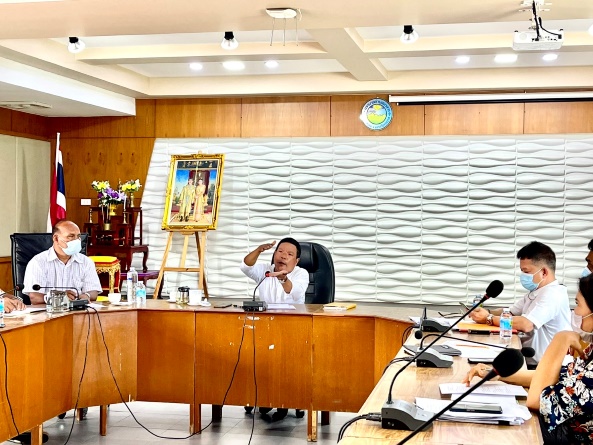 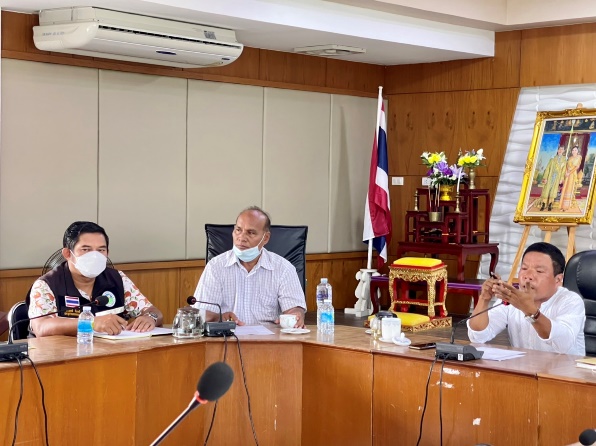 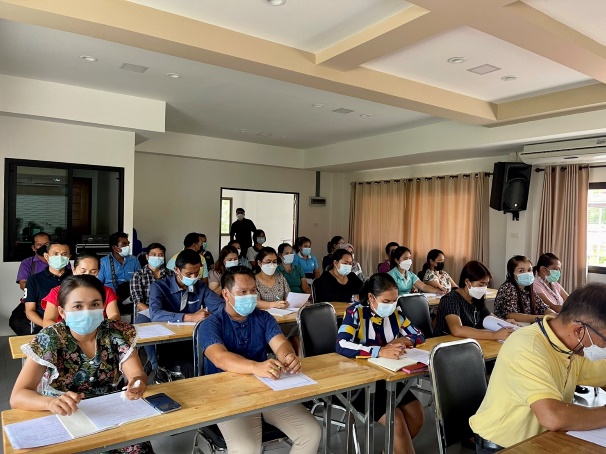 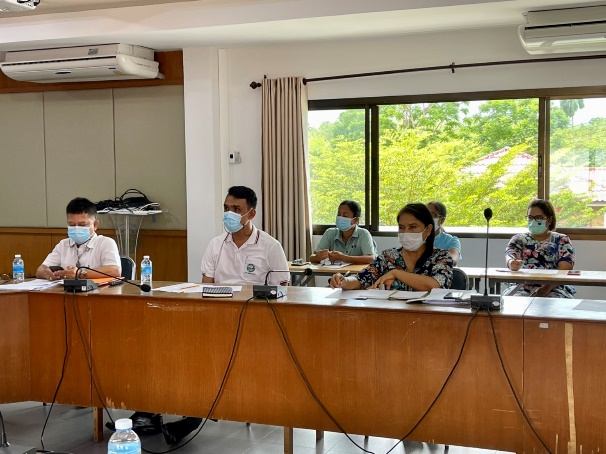 